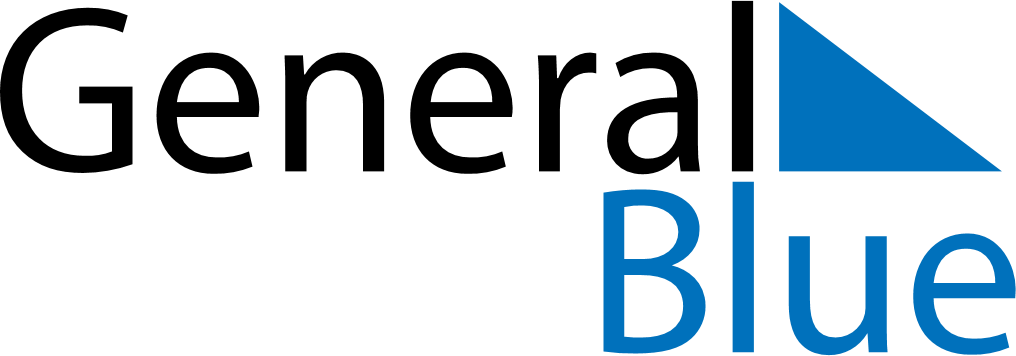 February 2021February 2021February 2021February 2021SloveniaSloveniaSloveniaSundayMondayTuesdayWednesdayThursdayFridayFridaySaturday12345567891011121213Prešeren Day, the Slovenian Cultural Holiday1415161718191920Carnival212223242526262728